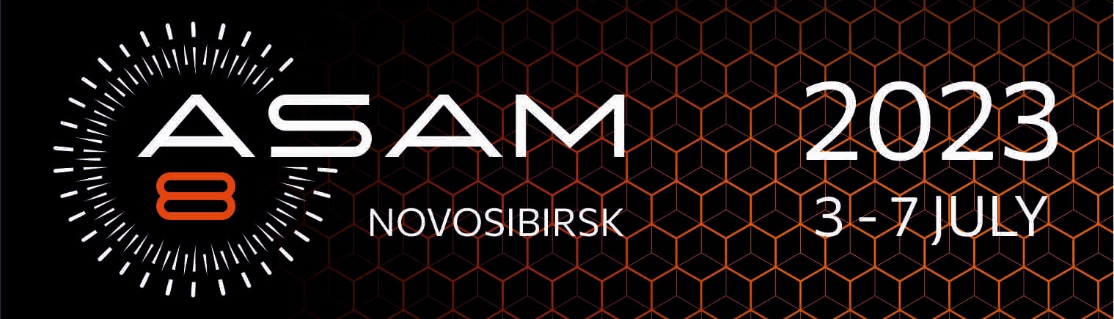 Dear colleagues!To receive an invoice for the registration fee payment, please fill the form below and send it to Svetlana Logunova (logunova@catalysis.ru / or asam8@catalysis.ru).*CITIZENS OF CHINA CAN PAY THE REGISTRATION FEE IN YUAN.Participant name:Company name:Company address:e-mail:Amount of registration fee:*ParticipantRegistration fee (including VAT 20%)Registration fee (including VAT 20%)ParticipantApril 10 – May 20, 2023April 10 – May 20, 2023IN-PERSONONLINEFull regular participant400 USD100 USDStudent, PhD student 200 USD100 USDParticipantRegistration fee (including VAT 20%)Registration fee (including VAT 20%)ParticipantApril 10 – May 20, 2023April 10 – May 20, 2023IN-PERSONONLINEFull regular participant1 200 CNY300 CNYStudent, PhD student 600 CNY300 CNY